Publicado en Zaragoza el 14/09/2023 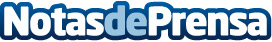 Pressto abre tres nuevas tintorerías en ZaragozaEstán ubicadas en El Corte Inglés de Sagasta, en El Corte Inglés de Puerto Venecia y en Hipercor Gran Casa, lo que refuerza su unión con el líder de la distribución en España, donde cuenta ya con 45 tintorerías en España y PortugalDatos de contacto:YolandaTintorerías Pressto645858283Nota de prensa publicada en: https://www.notasdeprensa.es/pressto-abre-tres-nuevas-tintorerias-en1 Categorias: Nacional Aragón Servicios Técnicos Hogar Otros Servicios http://www.notasdeprensa.es